   В рамках методической недели с 16 по 20 апреля  по теме «Новая образовательная среда как условие самореализации и социализации личности» 18 апреля  2018 года  был проведен открытый интегрированный урок географии и биологии в 6 классе на тему «Природный комплекс. Природные сообщества», для детей с ОВЗ – «Природа умеренного пояса».    Урок направлен на формирование функциональной грамотности учащихся через предметную интеграцию, формировались читательская и естественно-математическая функциональная грамотность.     Основные методы и приемы на уроке: составление кластера, рассказ по кластеру, работа с иллюстрациями и текстом учебника, работа по физической карте мира, работа с репродукциями картин известных художников, виртуальная экскурсия в природу родного края, работа над проектом «Макет озера Кривое».   У учащиеся сформировано единое интеграционное представление о природных комплексах, компонентах, сообществах.  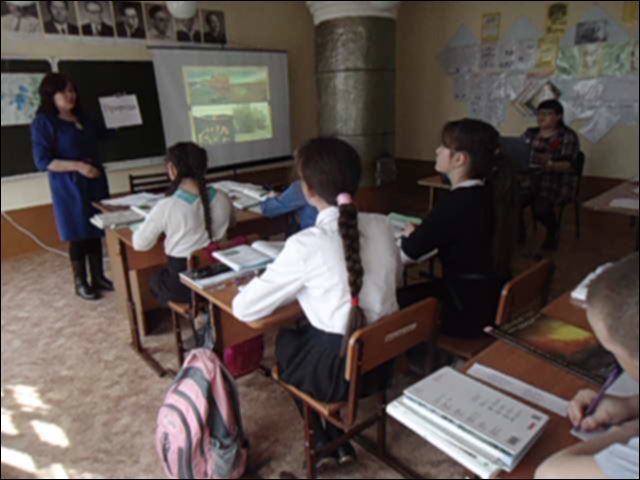 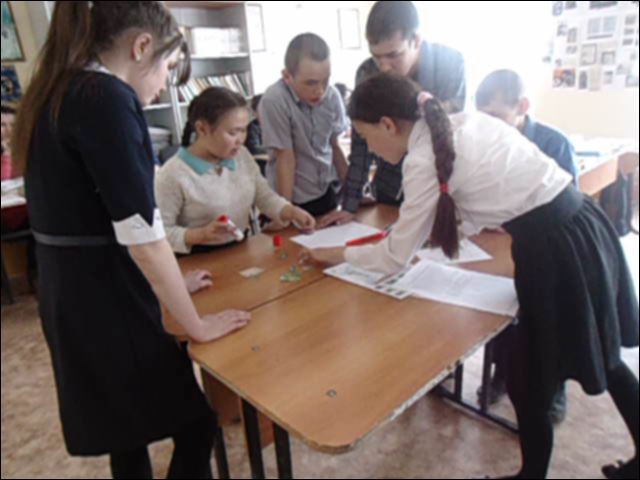 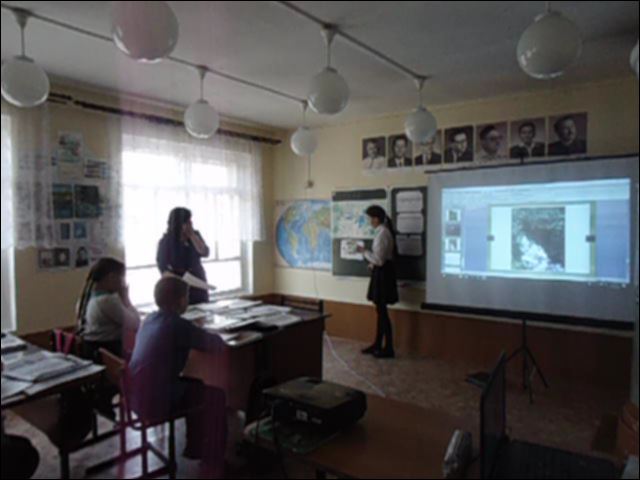 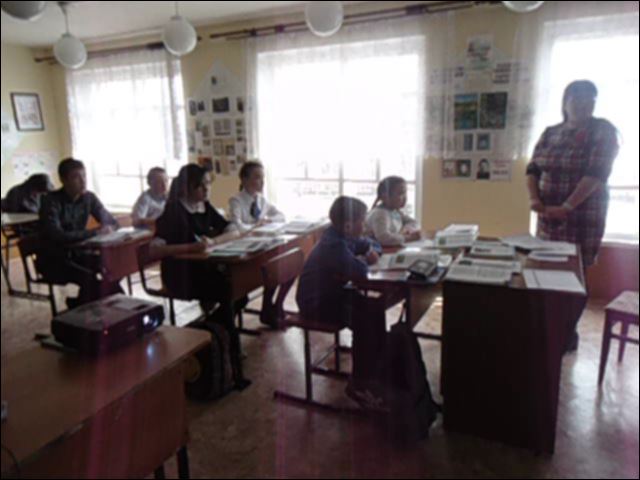 Технологическая карта  интегрированного  урока географии и  биологиив 6 классе с учетом требований ФГОС.Тема: Природный комплекс. Природные сообщества. ФИО: учитель географии Халикова Р.Р., учитель биологии Назырова Ф.А.Место работы : МАОУ «Лайтамакская СОШ». Предмет: биология + географияЦель: формирование учебно-познавательной и коммуникативной компетенций учащихся при изучении природных комплексов, природных сообществ.Задачи:1. Научить различать природные комплексы.  2. Формировать умение устанавливать причинно- следственные связи между образованием природных комплексов 3. Формировать умение вступать в диалог, участвовать в коллективном обсуждении проблемы через организацию работы в группах сменного составаБазовый учебник: « Биология» 6 класс Пасечник, «География» 6 класс БариноваПланируемые результаты:Личностные: понимать существование разных мнений и подходов к решению проблемы, корректно отстаивать свою позицию, вести диалог на основе взаимного уважения.Метапредметные: планировать учебную деятельность при выполнении заданий, аргументировать свою точку зрения, владеть устной и письменной речью, строить монологическое высказывание. Высказывать суждения, подтверждая их фактами. Владеть элементарными практическими умениями работы с  для исследования.Предметные:  знать термин – природный комплекс, называть виды природных комплексов. Сравнивать природные комплексы.Знать термины природное сообщество, взаимосвязь в растительном сообществе.Универсальные учебные действия:Личностные: осознать необходимость изучения окружающего мира.Регулятивные: планировать свою деятельность под руководством учителя, оценивать работу  , работать в соответствии с поставленной задачей, сравнивать полученные результаты с ожидаемыми.Познавательные: перерабатывать информацию для получения необходимого результата.Коммуникативные: умение общаться и взаимодействовать друг с другом.Тип урока: изучение нового  материала.Формы работы учащихся: индивидуальная, групповаяТехнологическая карта урокаПриродаПриродные комплексыПриродные компонентыЭтап урокаДеятельность учителяДеятельность учащихсяПринципы системно-деятельностного подхода, формируемые УУД.1. 1.Организационный момент, мотивация к учебной деятельности(1 минута).Приветственное слово учителя Учитель географии- Доброе день, дорогие ребята! У нас сегодня необычный урок – интегрированный урок географии и биологии, и у нас сегодня гости. Я очень рада нашей встрече! Подарите друг другу улыбку. Надеюсь, что у вас хорошее настроение, и что мы с вами сегодня очень дружно и активно поработаем. В этом я даже не сомневаюсь. На листке рефлексии к концу урока оцените себя, свою работу. Приветствие учащихся.Личностные: самоопределение, смыслообразование.Регулятивные: планирование,  целеполагание, Познавательные: анализ, сравнение, самостоятельное выделение и формулирование познавательной деятельности, цели.Коммуникативные: планирование учебного сотрудничества, выражение своих мыслей, аргументация своего мненияЛичностные: самоопределение, смыслообразование.Регулятивные: волевая саморегуляция в ситуации затруднения.Познавательные: анализ, синтез, обобщение, аналогия, самостоятельное выделение и формулирование познавательной цели, поиск и выделение необходимой информации, проблема выбора эффективного способа решения, создание способа решения проблемы.Коммуникативные: выражение своих мыслей, аргументирование  своего мнения, учебное сотрудничество со сверстниками.Личностные: осознание ответственности за общее делоКоммуникативные: выражение своих мыслей, использование речевых средств для решения коммуникативных задач.Регулятивные: контроль, коррекция, самооценка.1.2.Актуализациязнаний(5 минуты)Учитель географии- Ребята, запишите в рабочих тетрадях число. - что изображено на слайде? Как можно назвать общим выражением все это? (слайд№2) (природа, природные комплексы)Учитель биологии (слайд№3).У каждого из нас есть любимые места: лесная полянка, берег реки или озера, солнечная летняя лужайка… Закройте глаза и представьте на минуту, что вы находитесь в хорошо знакомом, близком, любимом месте: постарайтесь услышать его шорохи и звуки, представьте его краски и оттенки, вспомните, какие эмоции, чувства испытываете вы, бывая в этом уголке природы. А теперь скажите ассоциации со словом «природа».Вот такие природные уголки образуют природные сообщества, в которых каждый отдельный организм влияет на все остальные и одновременно испытывает на себе их влияние. Такое существование полезно всем и позволяет выжить каждому отдельному. Итак, тема урока  « Природный комплекс. Природные сообщества» (слайд№4). Запишите в тетрадях. -Риана ты будешь знакомиться с природой умеренного  пояса, узнаешь, какие там растут растения и  обитают животные.Ответы учащихся подводятся к теме урока «Природный комплекс. Природные сообщества» (лес, поляна, деревья, растения, цветы)Спросить у Рианы!Записывают тему урока.Риана записывает тему. Природа умеренного  пояса.Личностные: самоопределение, смыслообразование.Регулятивные: планирование,  целеполагание, Познавательные: анализ, сравнение, самостоятельное выделение и формулирование познавательной деятельности, цели.Коммуникативные: планирование учебного сотрудничества, выражение своих мыслей, аргументация своего мненияЛичностные: самоопределение, смыслообразование.Регулятивные: волевая саморегуляция в ситуации затруднения.Познавательные: анализ, синтез, обобщение, аналогия, самостоятельное выделение и формулирование познавательной цели, поиск и выделение необходимой информации, проблема выбора эффективного способа решения, создание способа решения проблемы.Коммуникативные: выражение своих мыслей, аргументирование  своего мнения, учебное сотрудничество со сверстниками.Личностные: осознание ответственности за общее делоКоммуникативные: выражение своих мыслей, использование речевых средств для решения коммуникативных задач.Регулятивные: контроль, коррекция, самооценка.1.3. Постановка учебной задачи.(3минута)Учитель биологии:- Как  вы  думаете,  какой  будет  цель нашего  урока?  (слайд №5)1.Узнать, что такое природный комплекс, природное сообщество.2.Выявить характерные черты природного комплекса и природных сообществ. 3.Научиться различать природные комплексы и природные сообщества. Личностные: самоопределение, смыслообразование.Регулятивные: планирование,  целеполагание, Познавательные: анализ, сравнение, самостоятельное выделение и формулирование познавательной деятельности, цели.Коммуникативные: планирование учебного сотрудничества, выражение своих мыслей, аргументация своего мненияЛичностные: самоопределение, смыслообразование.Регулятивные: волевая саморегуляция в ситуации затруднения.Познавательные: анализ, синтез, обобщение, аналогия, самостоятельное выделение и формулирование познавательной цели, поиск и выделение необходимой информации, проблема выбора эффективного способа решения, создание способа решения проблемы.Коммуникативные: выражение своих мыслей, аргументирование  своего мнения, учебное сотрудничество со сверстниками.Личностные: осознание ответственности за общее делоКоммуникативные: выражение своих мыслей, использование речевых средств для решения коммуникативных задач.Регулятивные: контроль, коррекция, самооценка.2.  Фаза урока «Осмысление»Учитель географии: Риана: Ознакомиться  с текстом учебника 128-129 стр.1.Задание вставить пропущенные слова, восстановить текст. Учитель географии- Окружающая нас природа состоит из частей, или, как их еще называют, компонентов. - Что же относится к  природным компонентам? (слайд№6)- Все эти компоненты прошли длительный путь развития, поэтому их сочетания не случайны, а закономерны. Благодаря своему взаимодействию они тесно связаны друг с другом и объединены в единую систему. И такая система называется природно-территориальным комплексом или природным комплексом. - Что же относится к  природным комплексам? (слайд№7)Риана: Проверка. Читает 1 задание.  2 задание: заполнить таблицу: растения и животные умеренного пояса.- По степени изменения выделяют природно-антропогенные и антропогенные комплексы (от греческих слов «антропос» - человек, «генес» - рожденный). (слайд№8)- Найдите и прочитайте по учебнику примеры природно-антропогенных и антропогенных комплексов. Стр.145-146Проверить у Рианы. Читает. - Покажите на карте известные вам природные комплексы. - Пользуясь иллюстрациями художников, покажите  природные комплексы. - Теперь вы знаете, что к природным компонентам относятся рельеф, климат, воды, животные, растения. (см. кластер). Физминутка. Релаксация. «Весна». - А теперь вы отдохнете. Под чарующие звуки музыки Вивальди насладитесь умиротворенной природой. Учитель биологии: - Какие компоненты природы вы увидели?- Давайте подробно рассмотрим природный компонент – растения. Как в природе растут разные виды растений, изолированно или нет? - что характерно для каждого растительного сообщества? - Выписать в тетрадь, что характерно для растительного сообществаРиана составляет краткий рассказ о сосне.Работа с текстом учебника 128-129 стр.Работа с учебным текстом: стр.145, 3 абзац. Составление кластера «Природные компоненты» ( воздух, горные породы, почва, растения, животные, климат, рельеф и другие)Рассказ по кластеруСоставление кластера «Природные комплексы» (лес, луг, озеро, море, океан, остров, материк и другие). Рассказ по кластеруРабота с учебникомРабота с учебником: нахождение примеров природно-антропогенных и антропогенных комплексов. Стр.145-146Работа по физической карте мира (Риана)Работа с иллюстрациями художников. (Айдар, Ризван)Работа с учебным текстом – стр.188.Выписывают в тетрадьРассказываютРассказ РианыЛичностные: самоопределение, смыслообразование.Регулятивные: планирование,  целеполагание, Познавательные: анализ, сравнение, самостоятельное выделение и формулирование познавательной деятельности, цели.Коммуникативные: планирование учебного сотрудничества, выражение своих мыслей, аргументация своего мненияЛичностные: самоопределение, смыслообразование.Регулятивные: волевая саморегуляция в ситуации затруднения.Познавательные: анализ, синтез, обобщение, аналогия, самостоятельное выделение и формулирование познавательной цели, поиск и выделение необходимой информации, проблема выбора эффективного способа решения, создание способа решения проблемы.Коммуникативные: выражение своих мыслей, аргументирование  своего мнения, учебное сотрудничество со сверстниками.Личностные: осознание ответственности за общее делоКоммуникативные: выражение своих мыслей, использование речевых средств для решения коммуникативных задач.Регулятивные: контроль, коррекция, самооценка.2.1. Виртуальная экскурсия(3минут)Учитель географии- А сейчас мы совершим виртуальную экскурсию в южную подзону тайги, умеренного климатического пояса, т.е. в наши лес и наши озера. (слайд№9-20).Слушают, смотрятЛичностные: самоопределение, смыслообразование.Работа над проектом(10 мин)Тренинг «Настрой на творчество».- Садитесь удобно, выпрямите спину, закройте глаза. Глубоко вдохните, освободитесь от всего, что вас волнует. Сегодня вы будете учиться в игре, решая при этом важные проблемы. В игре у каждого есть свой стиль, свое место. Игра дает ощущение спокойствия, свободы выбора и свободы творчества. (Пауза).- Почувствуйте, как в вас просыпается творчество, активность, которые заряжают энергией всех вокруг себя. (Пауза). - Каждый из вас – творческая личность. Ваша творческая натура способна на множество мыслей, идей, предложений.- Откройте глаза. Посмотрите, как преобразился весь мир! Почувствуйте творческую энергию, которая переполняет вас. Задание: Постройте макет природного  сообщества «Озеро Кривое» и охарактеризуйте природный комплекс по плану, используя карту и иллюстрации.Учащиеся работают коллективно (6 человек). Защита проекта: Алсу.Познавательные: анализ, синтез, обобщение, аналогия, самостоятельное выделение и формулирование познавательной цели, поиск и выделение необходимой информации, проблема выбора эффективного способа решения, создание способа решения проблемы.Коммуникативные: выражение своих мыслей, аргументирование  своего мнения, учебное сотрудничество со сверстниками.Личностные: осознание ответственности за общее делоКоммуникативные: выражение своих мыслей, использование речевых средств для решения коммуникативных задач.Регулятивные: контроль, коррекция, самооценка.Домашнее задание Задания на выбор: 1.Записать названия природных комплексов нашего края. 2.Подготовить связный рассказ о походе в один из природных комплексов. Какие растительные сообщества вы там увидели? 3.Нарисовать хвойные деревья. (Риана). Всем: работа по физической карте мира.Записывают задание в тетради и делают об этом пометку в дневнике.Познавательные: анализ, синтез, обобщение, аналогия, самостоятельное выделение и формулирование познавательной цели, поиск и выделение необходимой информации, проблема выбора эффективного способа решения, создание способа решения проблемы.Коммуникативные: выражение своих мыслей, аргументирование  своего мнения, учебное сотрудничество со сверстниками.Личностные: осознание ответственности за общее делоКоммуникативные: выражение своих мыслей, использование речевых средств для решения коммуникативных задач.Регулятивные: контроль, коррекция, самооценка.РефлексияУдалось ли нам достигнуть поставленной цели урока? (слайд №5).1.На уроке я работал2. Своей работой на уроке я3. Урок для меня показался4. За урок я5. Мое настроение6. Материал урока мне Отвечают на вопросы учителя.Заполняют карточки рефлексии, подчеркивая нужное.активно / пассивнодоволен / не доволенкоротким / длиннымне устал / усталстало лучше / стало хужепонятен / не понятенполезен / бесполезенинтересен / скученПознавательные: рефлексия способов и условий действия, контроль и оценка процесса и результатов деятельности.Коммуникативные: аргументация своего мненияИтог урока.Учитель благодарит учащихся за урок. До свидания.До свидания!